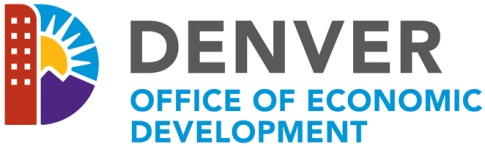 Workforce Development Board Youth Committee Meeting Youth Committee Purpose Statement: Delivers access to services and job opportunities to connect disengaged youth so that they can engage within the workforce pipeline and benefit from a continuum of economic mobilityAgenda -April , 2019Welcome and IntroductionsName What organization are you with? Committee goalsDecrease the number of disconnected youth within the City and County of DenverIncrease the number of paid internships for Denver youthDiscussionPilot project planning; develop timeline, venue, purpose and logistics for implementationDefine the purpose of the pilot project and what are the best practices and pitfalls from past youth events? Youth Committee SurveyReview Survey (Jenny)Review of Youth Committee MembershipReminder to submit Bios to Liz and Kathleen by 3/29/19Review of team resources and create a proposal for WDB Executive to review and approve(Gerald)CiviNetwork platformKUMU MapMeeting scheduleDetermine next meeting date, time and location Attendees:Maggie Bolden, Palace ConstructionLiz Mulei, Denver Workforce ServicesKathleen McCleary, Denver Workforce ServicesJoey Pace, Mayor’s Office of Children’s AffairsMaddie Lawson, HOPE CommunitiesArys Subiadur, DPS Family and Community EngagementMatt Dodge, DPS Family and Community EngagementGerald Hamel, IEGJenny Smith, Denver Opportunity YouthSurvey Updates:Currently have three responses – group to resend to all their network contacts, including the DWDB.Will share survey with network contacts who provide resources to youth between the ages of 16-24.Survey is meant to gauge and map what resources are available to youth out in the community.Survey out by next Friday, April 12th, deadline to respond by April 19th.Maggie to provide $20 gift card as an incentive – Jenny to include additional wording regarding gift card.Provide Jenny with the number of individuals we sent it out to so we can determine a response rate.  Send to entire group (or at a minimum, Jenny, Liz, and Kathleen)Civic Network – Youth Committee Page and KUMU MapA place to house all youth committee documents and meeting information as well as action items and current members.All members – please create a login and check it out!Committee will need to keep it maintained.Maggie to take this to the Executive Committee.Potentially roll out to the Denver Workforce Board and other partners.This platform is everyone to use – may be a fee associated with any customization.  It also links to other collective impacts across the state.EventsCommittee members talked about a variety of upcoming events and opportunities.Everyone:  Please email your event flyers to Gerald (ghamel@loveuprising.org) so he can upload to the committee site this first round – future flyers can be uploaded directly by committee members.Next Meeting:May 2nd – HOPE Communities 10:00 – 11:30 4919 E Thrill PlaceDenver, CO 